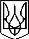 БРОВАРСЬКА РАЙОННА РАДА
КИЇВСЬКОЇ ОБЛАСТІР І Ш Е Н Н ЯПро внесення змін до рішення Броварської районної ради від 26.07.2011               № 150-9-VI «Про затвердження Положення та персонального складу Комісії з питань присвоєння звання «Почесний громадянин Броварського району»Керуючись статтею 43 Закону України «Про місцеве самоврядування в Україні», враховуючи позитивні висновки та рекомендації постійної комісії районної ради з питань регламенту, депутатської етики, законності та правопорядку, районна радаВ И Р І Ш И Л А:Внести зміни в додаток до рішення Броварської районної ради від 26.07.2011 № 150-9-VI «Про затвердження Положення та персонального складу Комісії з питань присвоєння звання «Почесний громадянин Броварського району», а саме виклавши його в наступній редакції:Голова комісіїГолова Броварської районної ради			(за посадою)Заступник голови комісіїЗаступник голови Броварської районної ради						(за посадою)Секретар комісіїНачальник організаційного відділувиконавчого апарату Броварськоїрайонної ради						(за посадою)Члени комісіїГолова Броварської районної державної адміністрації				(за посадою)	Заступник голови Броварської районної державної адміністрації			(за посадою)	Керуючий справами виконавчогоапарату Броварської районної ради 		(за посадою)	Голова Броварської районної організації профспілки державних установ			(за посадою)Голова постійної комісії Броварської районної ради з питань регламенту депутатської етики законності та правопорядку						(за посадою)Начальник управління соціального захисту населення Броварської районної державної адміністрації 				(за посадою)	2. Визнати таким, що втратило чинність рішення сесії Броварської районної ради від 18.02.2016 № 97-9-VII Про внесення змін до рішення Броварської районної ради від 26.07.2011 № 150-9-VI «Про затвердження Положення та персонального складу Комісії з питань присвоєння звання «Почесний громадянин Броварського району».	3. Контроль за виконанням цього рішення покласти на постійну комісію районної ради з питань регламенту, депутатської етики, законності та правопорядку.Голова ради                                                                            Сергій ГРИШКО
м. Бровари 24 січня 2023 року № 287-25 позач.-VІІІ